ĐỀ ÔN TẬP TRẠNG NGUYÊN CẤP THỊ LỚP 2NĂM HỌC: 2022-2023Bài 1. Điền từ hoặc số thích hợp vào chỗ chấmCâu 1. Nhường cơm ……..ẻ áo.Câu 2. Ước ……được vậy.Câu 3. Nhà có ……..ền thì vững.Câu 4. Nước ……….ảy đá mòn.Câu 5. Năm nắng mười ……….ưa.Câu 6. Thua keo này, bày …………khác.Câu 7. Thắng ………ông kiêu, bại không nản.Câu 8. Thất bại là mẹ thành …….ông.Câu 9. Thức khuya dậy …………ớm.Câu 10. Ba chìm ………….ảy nổi.Bài 2. Nối ô chữ bên trái với ô chữ bên phải để được câu đúng.TRẮC NGHIỆM 1Câu 1. Đoạn văn dưới đây có bao nhiêu lỗi sai chính tả?“Cơn gió muộn cuối mùa, như một tấm khăn quàng trong xuốt mát lạnh, chùm lên cây cơm nguội trước cửa nhà cô bé. Những chiếc lá tựa những đồng tiền vàng rơi lả tả. Cây cơm nguội đang chút tiền vàng.”
(Theo Tuyển tập truyện thiếu nhi)a. 1 b. 2 c. 3 d. 4Câu 2. Câu văn nào dưới đây viết đúng chính tả?a. Biển luôn thay đổi màu tùy theo xắc mây trời.b. Trời dải mây trắng nhạt, biển mơ màng dịu hơi sương.c. Trời âm u mây mưa, biển xám sịt, nặng nề.d. Trời xanh thẳm, biển cũng thẳm xanh, như dâng cao lên, chắc nịch.Câu 3. Thành ngữ, tục ngữ nào dưới đây chưa đúng?a. Học một biết mười b. Học rộng tài bac. Ăn vóc học hay d. Học ăn, học nói, học gói, học mởCâu 4. Giải câu đố sau:Có cánh, không biết bayChỉ quay như chong chóngLàm gió xua cái nóngMất điện là hết quay.Đố là cái gì?a. chong chóng b. cánh diều c. quạt điện d. quyển sáchCâu 5. Tiếng “chải” không thể ghép được với tiếng nào dưới đây?a. bàn b. đầu c. chiếu d. tócCâu 6. Dòng nào dưới đây không thuộc câu kiểu “Ai thế nào?” ?a. Mắt Bông tròn như hạt nhãnb. Bông mặc một chiếc áo hoa mới.c. Tóc Bông vàng hoe như một cô búp bê nhỏ.d. Đôi chân Bông bụ bẫm, trắng trẻo.Câu 7. Nhóm từ nào dưới đây gồm các từ chỉ sự vật?a. cao lớn, yêu thương, cô giáob. cây cối, bàn ghế, xanh tươic. sách vở, bút chì, kim chỉd. sân trường, lá cờ, tập viếtCâu 8. Dòng nào dưới đây không thuộc câu kiểu “Ai là gì?” ?a. Mái trường là nơi chắp cánh những ước mơ của em bay xa.b. Chích bông là chú chim nhỏ xinh đẹp trong thế giới loài chim.c. Hoa sữa là loài hoa báo hiệu mùa thu tới.d. Chính là anh Trống Choai đang gáy.Câu 9. Điền tên một loài chim thích hợp vào chỗ trống sau:“Hay chạy lon xonLà gà mới nởVừa đi vừa nhảyLà em…..xinh.”(Vè chim)a. sẻ b. vịt c. sáo d. khướuCâu 10. Vùng đất rộng, bằng phẳng được gọi là gì?a. cao nguyên b. thung lũng c. đồi núi d. đồng bằng.Bài 1: Phép thuật mèo con.Hãy ghép 2 ô trống chứa nội dung tương đồng hoặc bằng nhau thành cặp đôi.
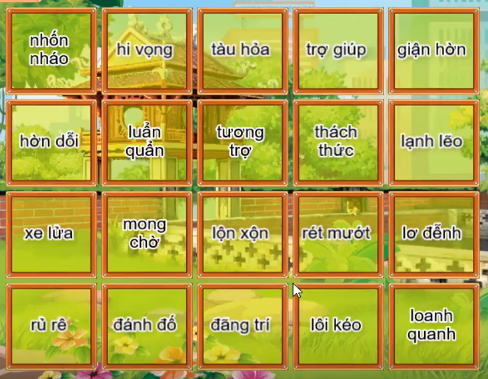 1. Nhốn nháo – …2. Hờn dỗi – …..3. Xe lửa – …4. Rủ rê – …5. Hi vọng – …6. Luẩn quẩn – ….7. Đánh đố – …8. Tương trợ – …9. Đãng trí – …10. Rét mướt – …Bài 2: Chọn 1 trong 4 đáp án.Câu hỏi 1: Bộ phận nào trong câu: “Vào đêm rằm, lũy tre làng đẹp như tranh vẽ.” trả lời câu hỏi Khi nào? Vào đêm Vào đêm rằm Đẹp như tranh vẽ Như tranh vẽCâu hỏi 2: Bộ phận: “để bảo vệ môi trường” trong câu: “Mọi người cùng nhau trồng cây xanh để bảo vệ môi trường.” trả lời câu hỏi nào? Để làm gì? Khi nào? Như thế nào? Ở đâu?Câu hỏi 3: Từ nào là từ chỉ hoạt động trong câu thơ:“Anh dắt em vào cõi bác xưa
Đường xoài hoa trắng nắng đung đưa.”
(Thăm nhà Bác – Tố Hữu) Đường, hoa Dắt, đung đưa Nắng, dắt Hoa, đung đưaCâu hỏi 4: Từ nào khác với những từ còn lại? Chú ý Chú tâm Chú trọng Chú thíchCâu hỏi 5: Bộ phận: “trên chiếc gối êm” trong câu: “Chú mèo mướp vẫn nằm lì trên chiếc gối êm.” trả lời câu hỏi nào? Khi nào? Ở đâu? Để làm gì? Như thế nào?Câu hỏi 6: Từ nào viết sai chính tả? Xinh xắn Thư sinh Xinh đẹp Xinh sôiCâu hỏi 7: Câu: “Mẹ sắp xếp lại cả tủ quần áo của em.” thuộc kiểu câu nào? Ai là gì? Ai thế nào? Ai làm gì? Để làm gì?Câu hỏi 8: Từ nào viết sai tên riêng? Thái Nguyên Ba Đình Sài Gòn Cần thơCâu hỏi 9: Từ nào là từ chỉ đặc điểm trong câu thơ:“Sáng nay bừng lửa thắm
Rừng rực cháy trên cành”?
(Hoa phượng – Lê Huy Hòa) Bừng, thắm Rừng rực, cháy Thắm, rừng rực Bừng, trên cànhCâu hỏi 10: Cặp từ nào là cặp từ trái nghĩa? Chậm chạp – bình tĩnh Hào phóng – rộng rãi Chăm chỉ – lười biếng Xinh đẹp – ghêBài 3: Điền từ, chữ cái vào chỗ trống.Câu hỏi 1: “Tùy cơ ứng …iến.”Câu hỏi 2: “Tuổi …ọ là thời gian sống được của con người.”Câu hỏi 3: “Đèn kh… đèn tỏ hơn trăng Đèn ra trước gió còn chăng hỡi đèn.”Câu hỏi 4: “Trẻ … như búp trên cành Biết ăn biết ngủ biết học hành là ngoan.”Câu hỏi 5: “Hài …òng nghĩa là vừa ý, ưng ý.”Câu hỏi 6: “Lá lành đùm lá …ách”Câu hỏi 7: “Nơi gia đình đã sống nhiều đời gọi là …ê quán.”Câu hỏi 8: Giải câu đố“Cá gì nuôi ở ao hồ
Thêm o vào cuối biết vồ chuột ngay”?
Trả lời: Cá …èCâu hỏi 9: “Công lênh chẳng quản bao lâu Ngày nay …ước bạc, ngày sau cơm vàng”Câu hỏi 10: “Tình làng nghĩa …óm”